Мониторинг объекта (ОН –Селиверстов А.А.): с. Анучино, 06.06. 2022Выполнение работ по ремонту автомобильных дорог общего пользования с. Анучино (ул. Петровского, 70лет Октября, Лазо, 50 лет ВЛКСМ)Срок выполнения работ: 16.05.-15.08.2022. Подрядчик ОООФРИЗ БК. На момент мониторинга дороги окювечены, установлены водопропускные трубы.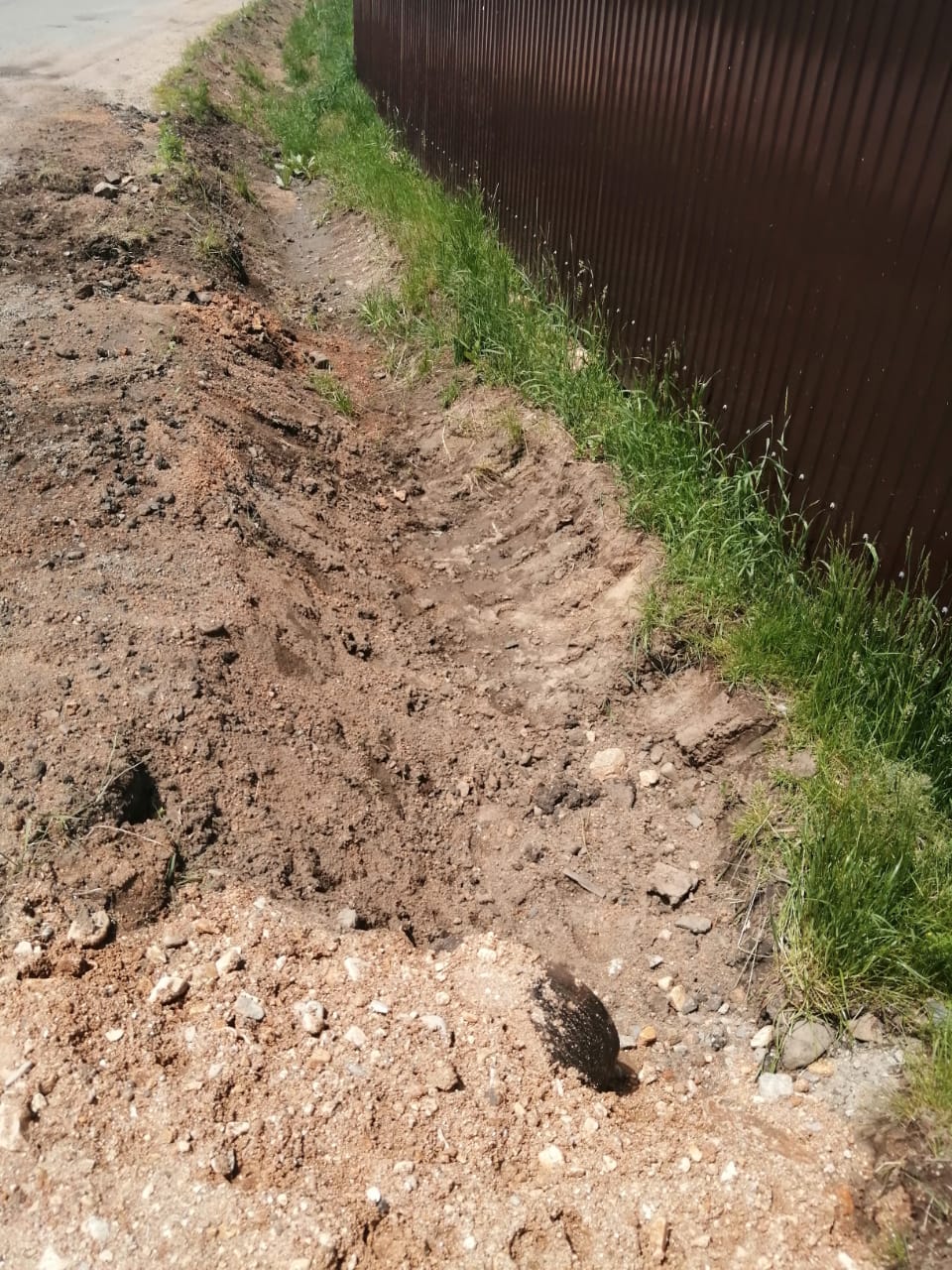 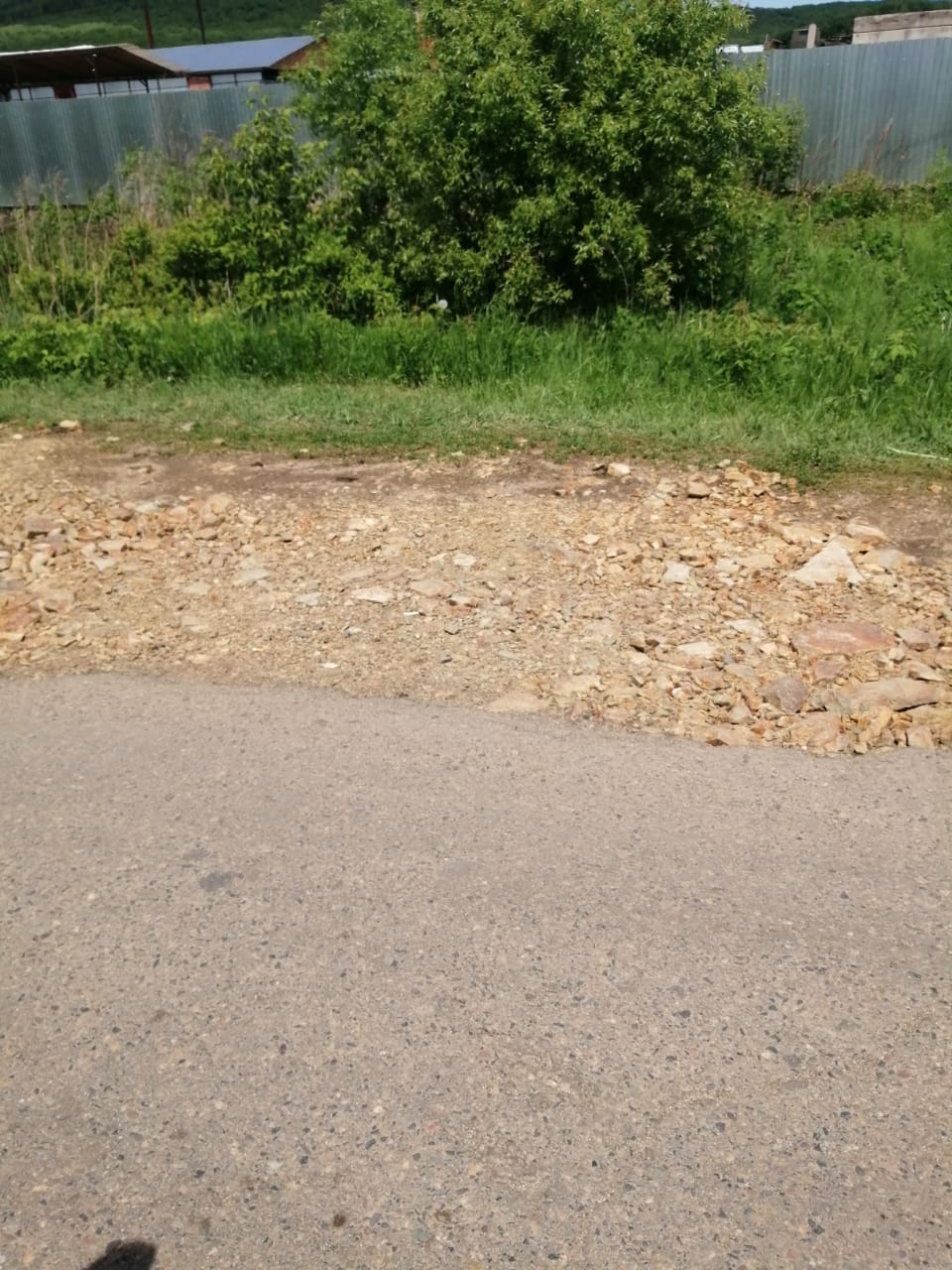 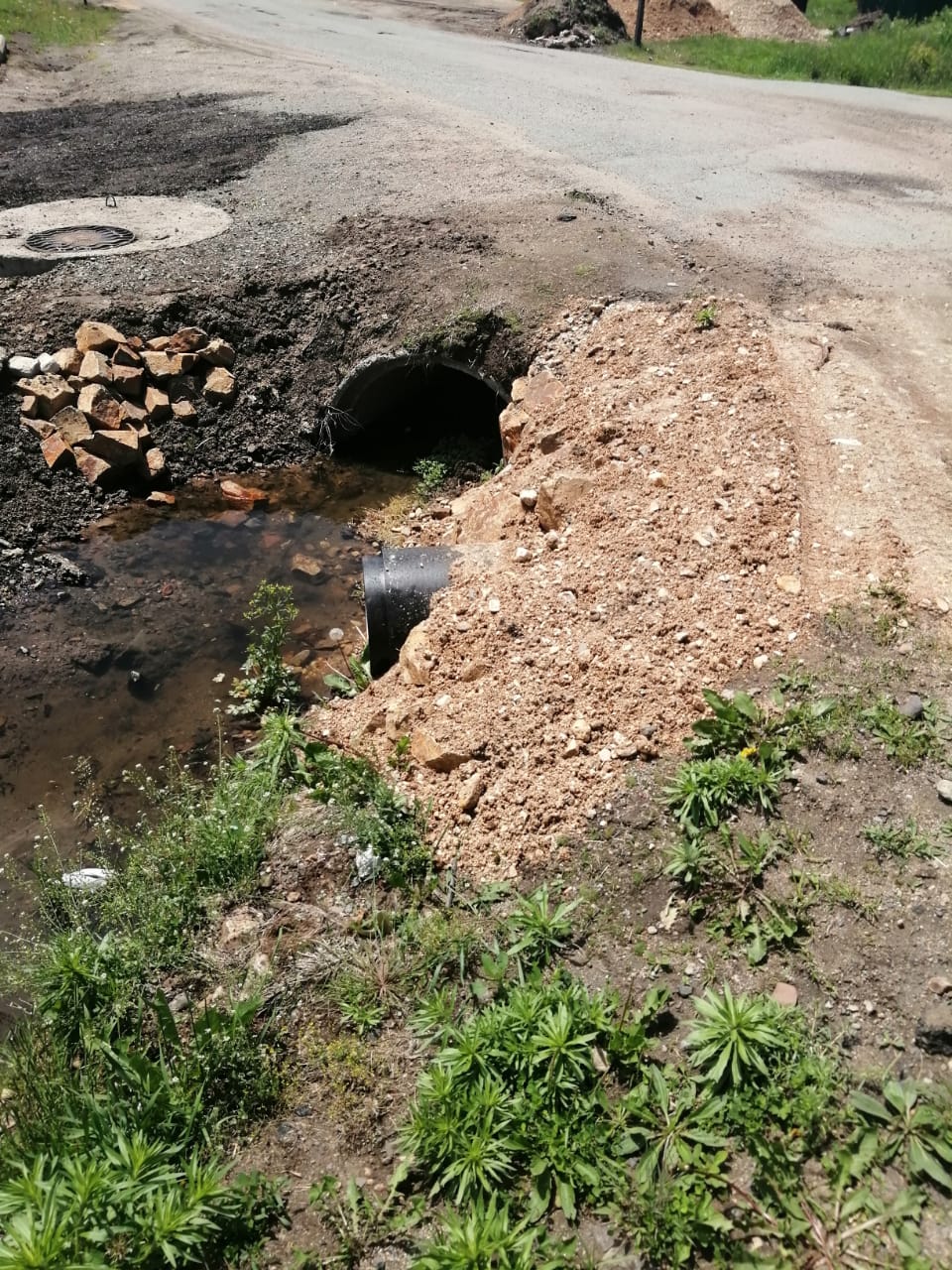 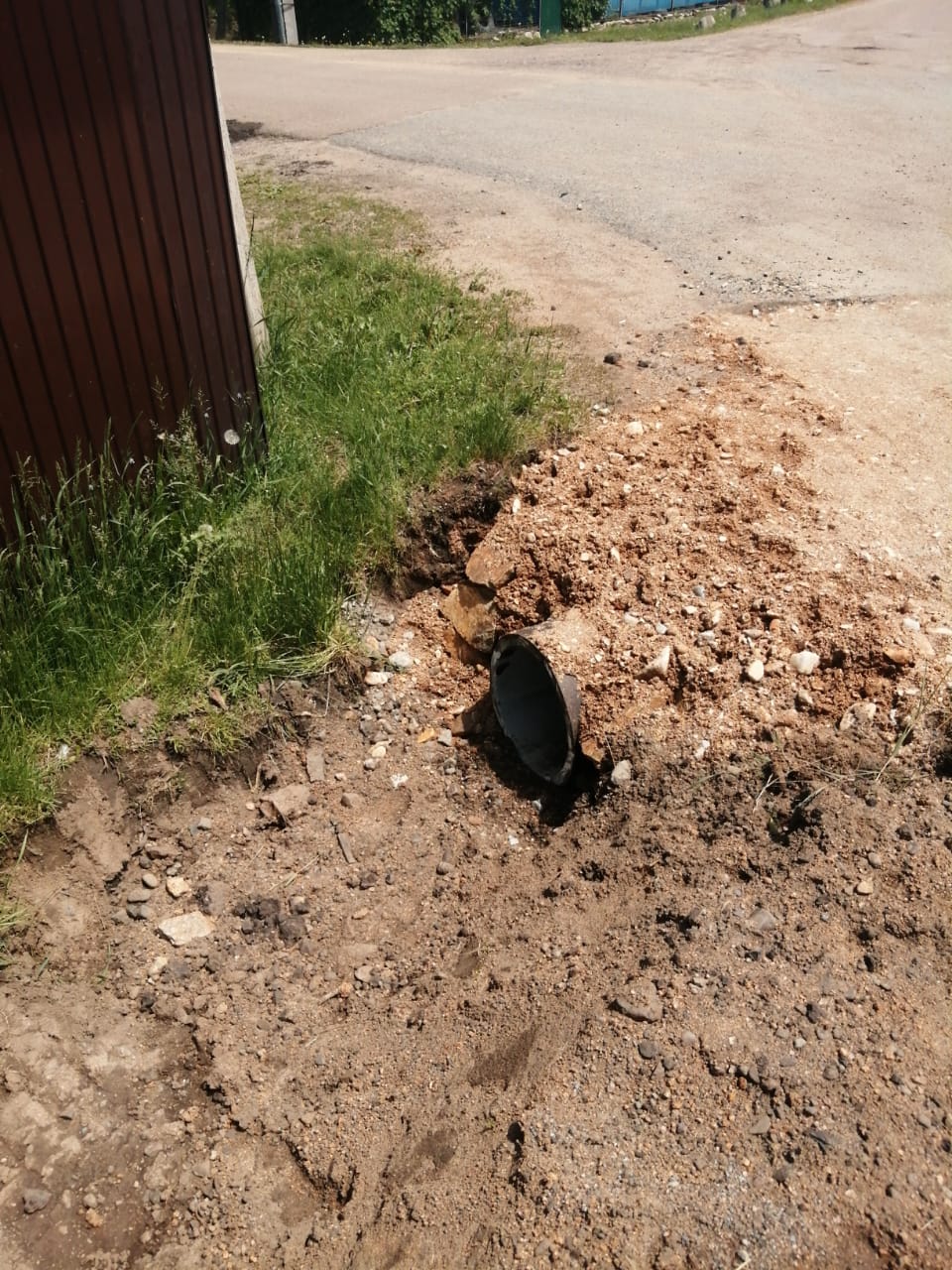 